Sexual Orientation and Gender Identify (SOGI) Data CollectionTriage or Psychosocial Screening AddendumNote: translations in other written languages will be completed after use and testing of this form to determine best practices in conveying the same meaning and intent. 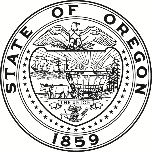 Public Health DivisionHIV Community Services Program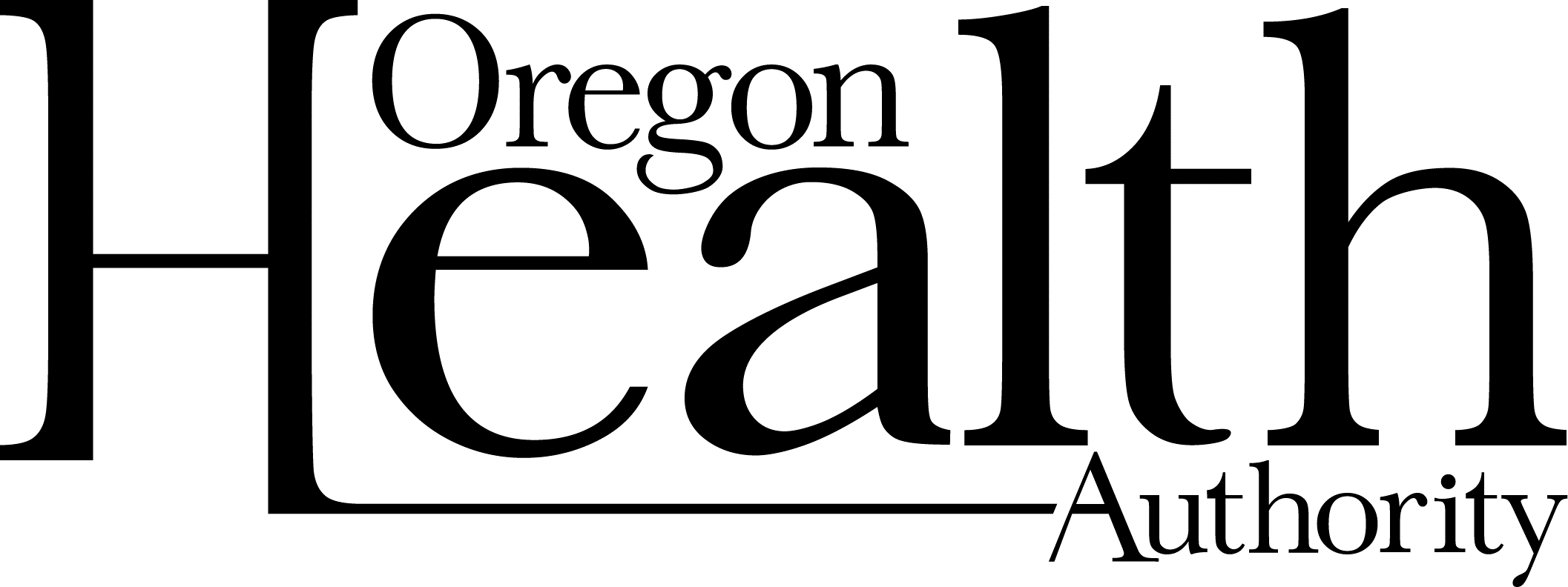 Client name:Date:   /    /     We ask all clients about their gender, transgender status, sex, sexual orientation and current sexual partners. This information helps to make sure we are serving the needs of our entire client population and that all clients receive the highest quality services. People’s identity can change over time, that is why we ask these questions routinely to ensure we treat all people with respect and without assumptions.We ask all clients about their gender, transgender status, sex, sexual orientation and current sexual partners. This information helps to make sure we are serving the needs of our entire client population and that all clients receive the highest quality services. People’s identity can change over time, that is why we ask these questions routinely to ensure we treat all people with respect and without assumptions.We ask all clients about their gender, transgender status, sex, sexual orientation and current sexual partners. This information helps to make sure we are serving the needs of our entire client population and that all clients receive the highest quality services. People’s identity can change over time, that is why we ask these questions routinely to ensure we treat all people with respect and without assumptions.Please describe your gender in any way you prefer:      Please describe your gender in any way you prefer:      Please describe your gender in any way you prefer:      What is your gender?  (check all that apply):What is your gender?  (check all that apply):What is your gender?  (check all that apply): Girl, Woman  Boy, Man Non-binary Agender/No gender Questioning Don’t know I don’t want to answer   I don’t know what this question is asking I don’t know what this question is asking Not listed. Please specify:       Not listed. Please specify:       Not listed. Please specify:      Are you transgender?Are you transgender?Are you transgender? Yes   No  Don’t know I don’t want to answer I don’t know what this question is asking   I don’t know what this question is asking  Please describe your sexual orientation or sexual identity in any way you want:      Please describe your sexual orientation or sexual identity in any way you want:      Please describe your sexual orientation or sexual identity in any way you want:      How do you describe your sexual orientation or sexual identity? (check all that apply)How do you describe your sexual orientation or sexual identity? (check all that apply)How do you describe your sexual orientation or sexual identity? (check all that apply) Same-gender loving  Same-sex loving  Lesbian  Gay   Bisexual   Pansexual   Straight - attracted mainly to or only to other gender(s) or sex(s)  Straight - attracted mainly to or only to other gender(s) or sex(s)  Asexual  Queer Questioning  Don’t know  I don’t want to answer   I don’t know what this question is asking I don’t know what this question is asking Not listed. Please specify:       Not listed. Please specify:       Not listed. Please specify:      